Příloha č. 1               Distanční výuka 18. 5. – 22. 5. 2020              2. část pověsti nám vysvětluje původ zázračného meče, který na požádání srazí hlavy všem nepřátelům. Až prý bude v české zemi nejhůře, povstane svatý Václav s blanickými rytíři a kůň svatého Václava na mostě vykopne Bruncvíkův meč. Svatý Václav ten meč uchopí, zatočí s ním nad hlavou a s jeho pomocí useká hlavy všem nepřátelům české země. I když se jedná o pouhou pověst, půjdete-li po Karlově mostě, nezapomeňte se podívat přes jeho zábradlí na okraj Kampy, kde na vysokém sloupu stojí socha knížete Bruncvíka s věrným lvem u nohou.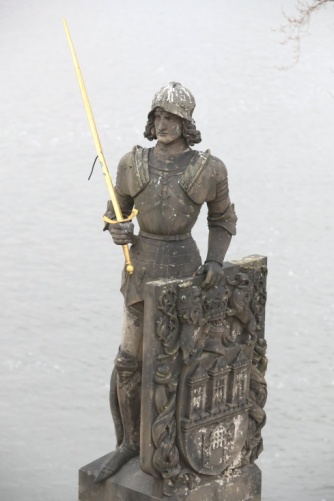 Bruncvík (zvaný též Brunclík) je postava, o níž vyprávějí české pověsti a jejíž socha je umístěna na Karlově mostu v Praze. Shrnutí 1. části pověsti: Podle pověsti byl Bruncvík synem českého knížete Žibřida, který dobyl pro zemi znak orlice. Bruncvík vládl moudře a spravedlivě a rozhodl se získat lepší erbovní znamení, proto se s početnou družinou vydal do světa, kde zažil různá dobrodružství a bojoval se všelijakými exotickými zvířaty a obludami. Mimo jiné zachránil život lvovi tím, že zabil strašného draka, a za tuto statečnost získal lva do českého znaku. Obsah 2. části: Další putování Bruncvíka zavede do hradu, kde osvobodí dívku hlídanou hady a dalšími obludami, krásnou dceru krále Olibria. Bojuje se strašlivým baziliškem. S pomocí lva zvítězí a baziliška zabijí. Je zraněn a vysvobozená dívka mu léčí rány. Její otec ale trvá na tom, že si Bruncvík musí jeho dceru vzít a zůstat na hradě. On ale touží po svojí ženě Neomenii, kterou zanechal doma v Čechách. Ve sklepení hradu naštěstí narazí na zázračný meč, který na pokyn: „Hlavy dolů,“ sám setne hlavy nepřátelům. Bruncvík pak meč použije proti dvořanům i králi s dcerou, aby se jim pomstil za to, že musel na hradě zůstat proti své vůli. Vrátí se domů i s mečem a mohutným lvem po boku. Když ale vejde do Prahy, zjistí, že jeho žena Neomenie se právě vdává za jiného. Zamíchá se tedy do svatebního veselí a do číše, ze které pije Neomenia, upustí svůj prsten. Manželka okamžitě pochopí, že se po sedmi letech vrátil z cest.                                                                                                                                          Meč se po Bruncvíkově smrti ztratil, podle některých verzí je zazděn v mostním pilíři Karlova mostu, podle jiných byl hozen do Vltavy, další legendy jej spojují s blanickými rytíři tím, že se objeví, až bude Čechům nejhůře.Zájímavost: Alois Jirásek (Staré pověsti české) se ve své pověsti o Bruncvíkovi inspiruje rukopisem, který se zachoval v pražské univerzitní knihovně v Klementinu a pochází z 15. století. Klasifikace pověstí: (Druhy pověstí: národní, místní, o výjimečných lidech, erbovní, démonické, legendární, současné(městské))1. O Čechovi – pověst národní, o významné osobnosti2. O Bruncvíkovi – pověst národní, erbovní (heraldická)3. Pověst o Čertově kopci – pověst místní, démonickáPokuste se určit druh u všech pověstí, které jste přečetli. List vlepte do sešitu literatury, neposílejte. Příloha č. 1a              Distanční výuka 18. 5. – 22. 5. 2020              Jméno: ……………………  1. Bruncvíkův otec získal do erbu orla, co chtěl získat on?a) slona                     b) vlka                     c) lva2. Co se Bruncvíkovi a jeho družině přihodilo na ostrově na Jantarové hoře?a) Usnuli.b) Nemohli odplout.c) Měli velkou vyrážku.3. Stručně popiš, jak se Bruncvíkovi podařilo z ostrova uniknout.............................................................................................................................................................................................................................................................................................……………………………………………………………………………………………4. Od jakého krále získal zázračný meč?a) Olibria                 b) Ţibřida                c) Astriola5.  Co tento meč uměl?a) Kdo ho vlastnil, byl nesmrtelný.b) Na požádání majitele usekl hlavy všem nepřátelům.c) Byl nezničitelný.6. Co se s ním podle pověsti stalo po Bruncvíkově smrti?a) Je zazděn v pilíři Karlova mostu u Bruncvíkovy sochy.b) Je skryt v Bruncvíkově soše.c) Mají ho na Hradě připravený, kdyby bylo nejhůř.7. Pokus se srovnat, jaké znaky pohádek se v této pověsti vyskytují, a co je naopak typické pro pověst.            POHÁDKY                                                       POVĚSTI.................................................                        ………...................................................................................                        ………...................................................................................                        …………………………….................................................                        ……………………………8. Zkus svými slovy vysvětlit, jak Bruncvík získal zvíře do svého znaku. ……………………………………………………………………………………………………………………………………………………………………………………………………………………………………………………………………………………………….9. Kde najdeš Bruncvíkovu sochu?................................................................................………………………………………….10.  Z jakých zdrojů čerpali sběratelé pověstí? ................................................................................………………………………………….